BODIOLadengeschäftAn zentraler Lage…………………………..………………………………………….…………………….…………………………………….NegozioIn una posizione centrale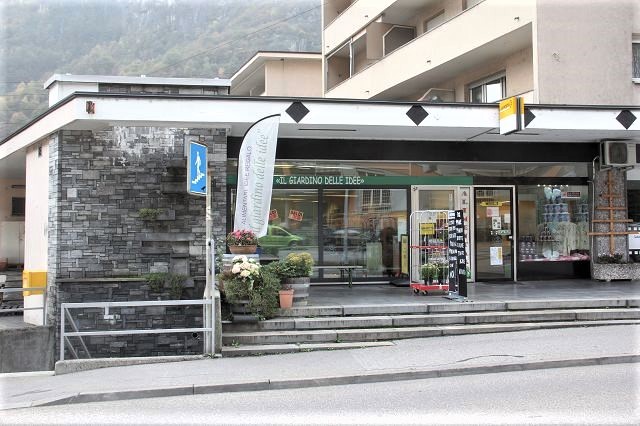                                            4180/3018Fr. 265‘000.--  Standort | Umgebung6743 Bodio, via Stazione 18Region:	LeventinaLage:	sonnig und zentralAussicht:	auf die BergeSchulen:	jaEinkauf:	jaöffentlicher Verkehr:	Distanz nächste Stadt:	25kmDistanz Autobahn:	1km  BeschreibungDieses Ladengeschäft liegt an zentraler Lage in Bodio an der Via Stazione 18 in der südlichen Leventina nördlich von Bodio.Das Ladengeschäft befindet sich in einem guten Zustand. Neben Lebensmitteln und Artikeln zum täglichen Gebrauch ist auch die Post eingemietet. Der Laden weist eine Fläche von ca. 160 m2 auf und das Lager misst 60 m2. Dort sind neben den Lagerräumen auch ein Büro, ein Kochbereich und ein WC eingebaut. Ueber eine Rampe können die Güter ideal ein- und ausgeladen werden. Bodio befindet sich einer Entwicklungsphase mit vielen neuen Häusern und geplanten einigen Tauschend neuen Arbeitsplätzen. So kommt der neue Zoll für Lastwagen, das Administrationszentrum der SBB und viele grössere und kleinere Gewerbe- und Industriebetriebe nach Bodio. Somit wird mit wesentlich mehr Einwohnern gerechnet und somit kann dieses Ladengeschäft ein Einkommen für eine Familie ermöglichen.Zum Ladengeschäft gehören noch eine kleine Garage und ein Aussenparkplatz dazu. In nächster Nähe ist die Postautohaltestelle mit Verbindung nach Biasca und Faido. Es wird zur Zeit in Bodio eine neue Autobahneinfahrt der A2 erstellt. Das Inventar und der Warenvorrat könnten für Fr. 50‘000.-- erworben werden.  HighlightsZentrale LageGrossflächiger Laden mit genügend LagerflächeGrössere Bevölkerungszunahme in den nächsten JahrenInteressanter Vertrag mit der Post  Posizione | Dintorni6743 Bodio, via Stazione 18Regione: LeventinaPosizione: soleggiata e centraleVista: delle montagneScuole: sìAcquisto: sìtrasporti pubblici:	Distanza dalla prossima città: 25kmDistanza autostrada: 1kmDescrizione dell’immobileQuesto negozio è situato in posizione centrale a Bodio in Via Stazione 18, nella Leventina meridionale a nord di Bodio.Il negozio è in buone condizioni. Oltre a generi alimentari e articoli di uso quotidiano, l'ufficio postale è anche in affitto. Il negozio ha una superficie di circa 160 m2 e il magazzino misura 60 m2. Oltre ai ripostigli, vi è anche un ufficio, un angolo cottura e un bagno. Le merci possono essere caricate e scaricate in modo ideale tramite una rampa. Bodio è in una fase di sviluppo con molte nuove case e nuovi lavori in programma. A Bodio arrivano così le nuove dogane per gli autocarri, il centro amministrativo delle FFS e molte imprese commerciali e industriali di grandi e piccole dimensioni. Questo significa che ci si aspettano molti più abitanti e questo negozio può fornire un reddito per una famiglia.Il negozio dispone anche di un piccolo garage e di un parcheggio esterno. Nelle vicinanze si trova la fermata dell'autopostale con collegamenti per Biasca e Faido. Un nuovo ingresso autostradale per la A2 è attualmente in costruzione a Bodio. L'inventario e scorta merci potrebbe essere acquistato per Fr. 50'000.--.  momenti salienti- posizione centrale- spazioso negozio e stoccaggio- sviluppo  del comune- contratto di locazione interessante con la posta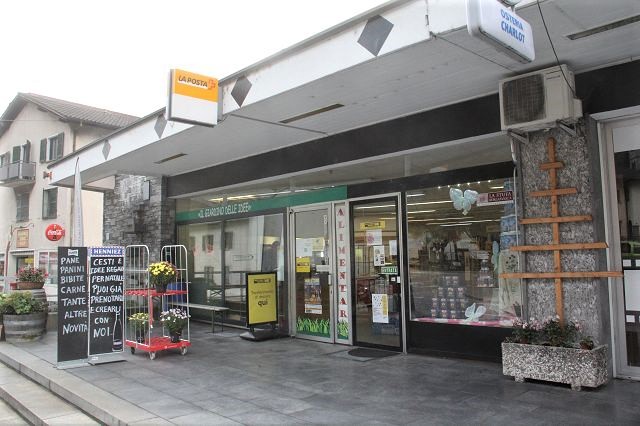 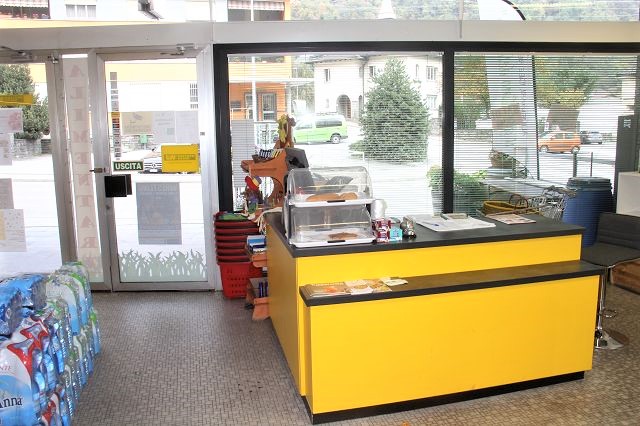 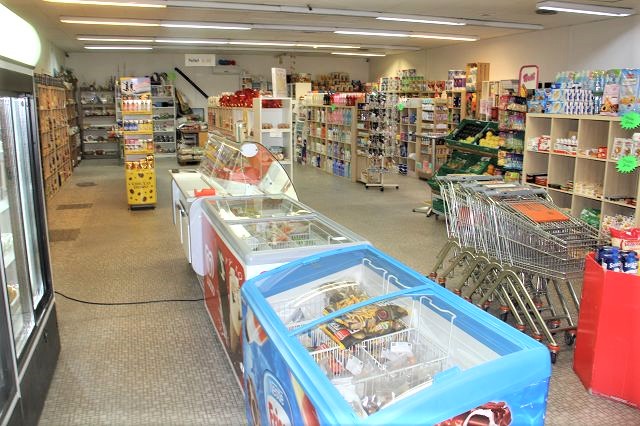 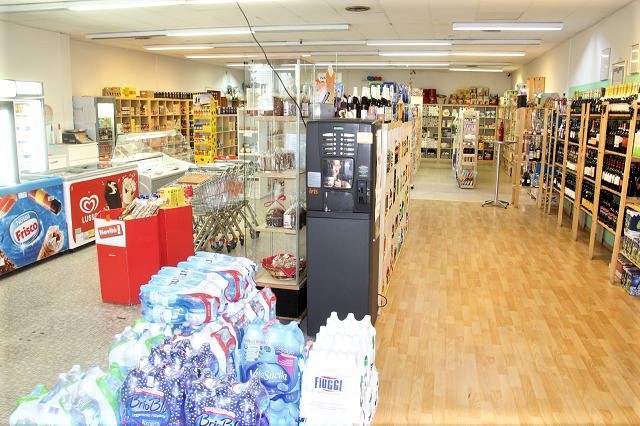 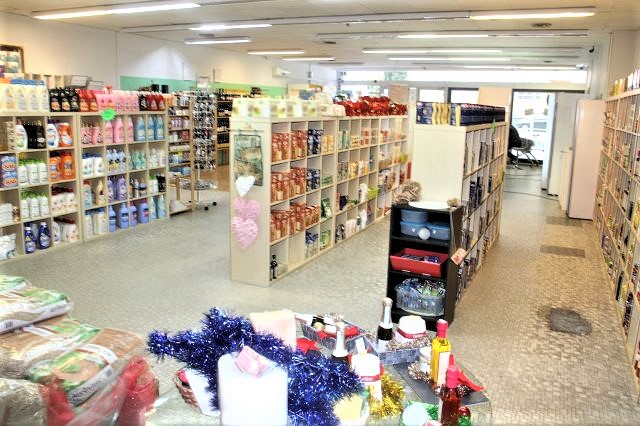 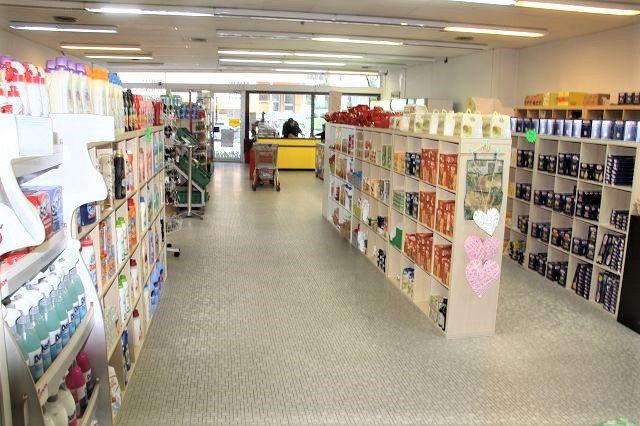 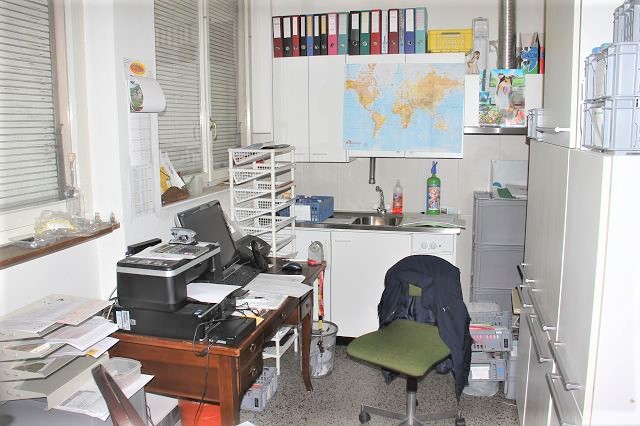 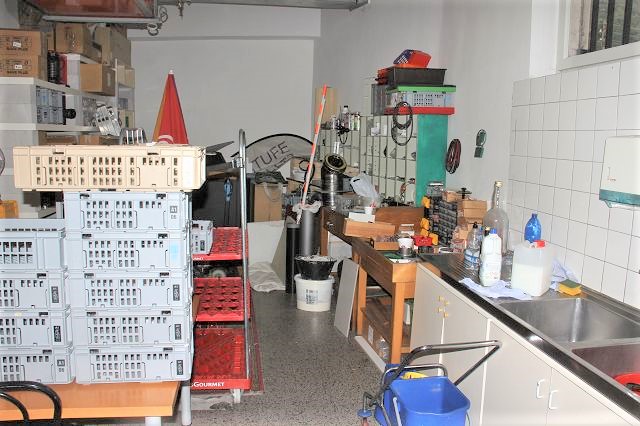 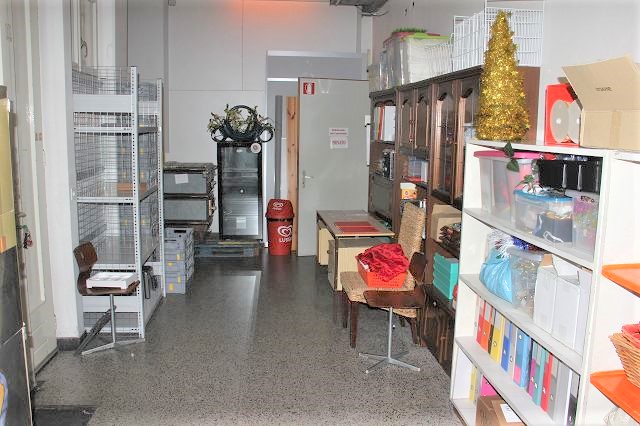 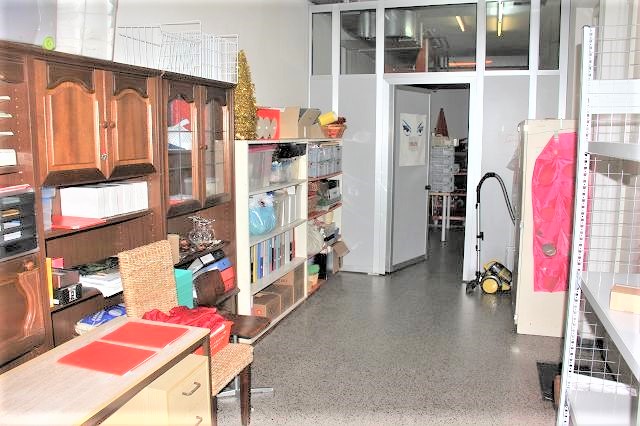 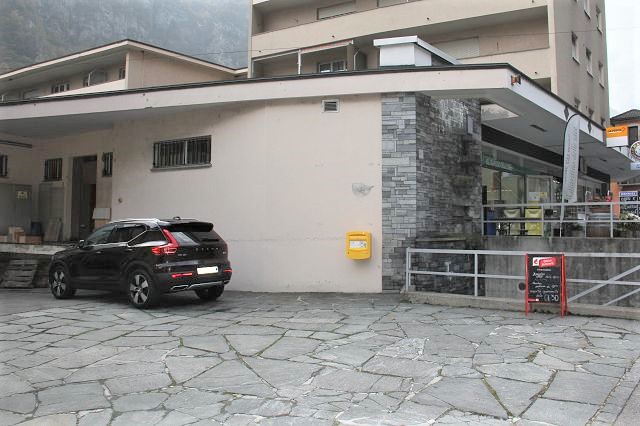 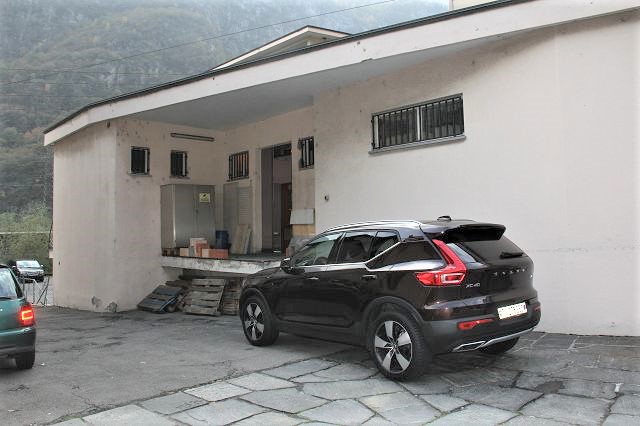 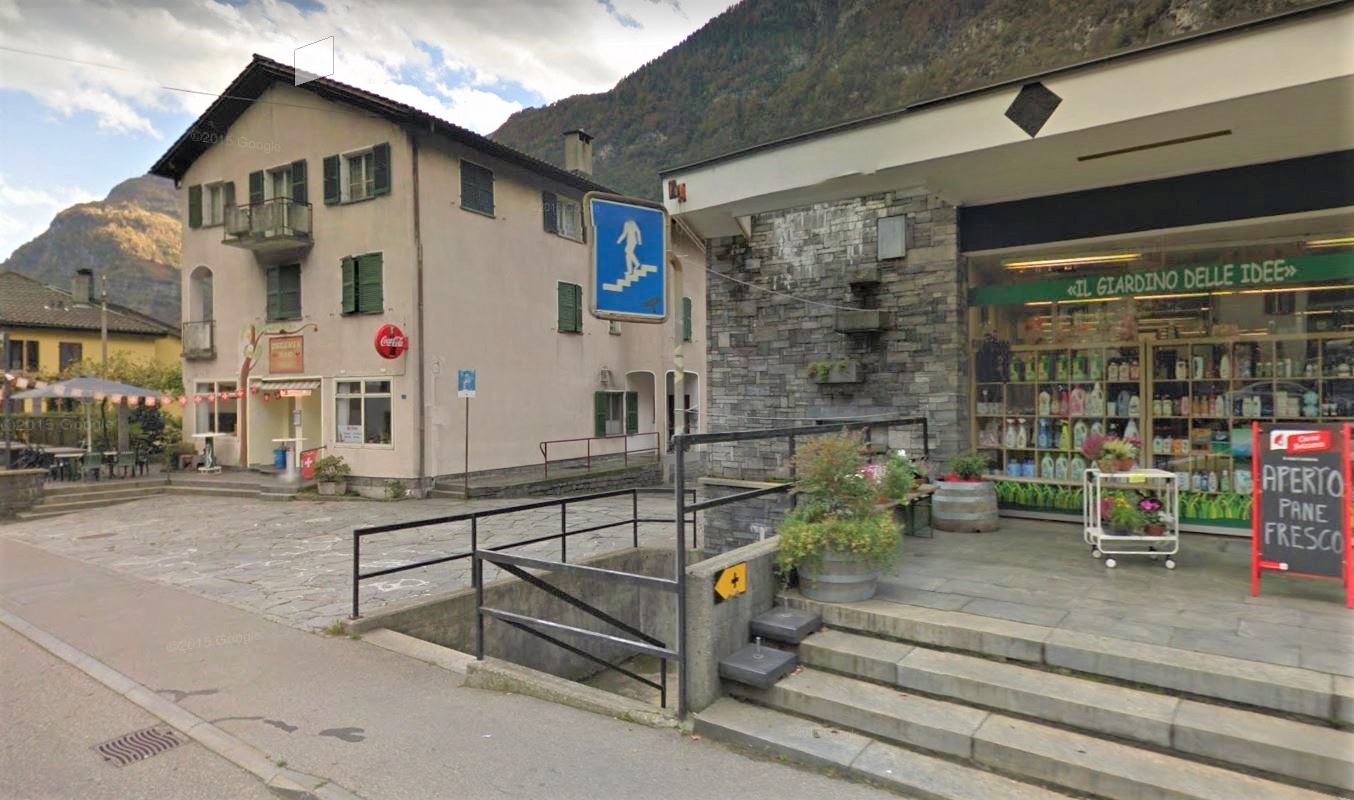 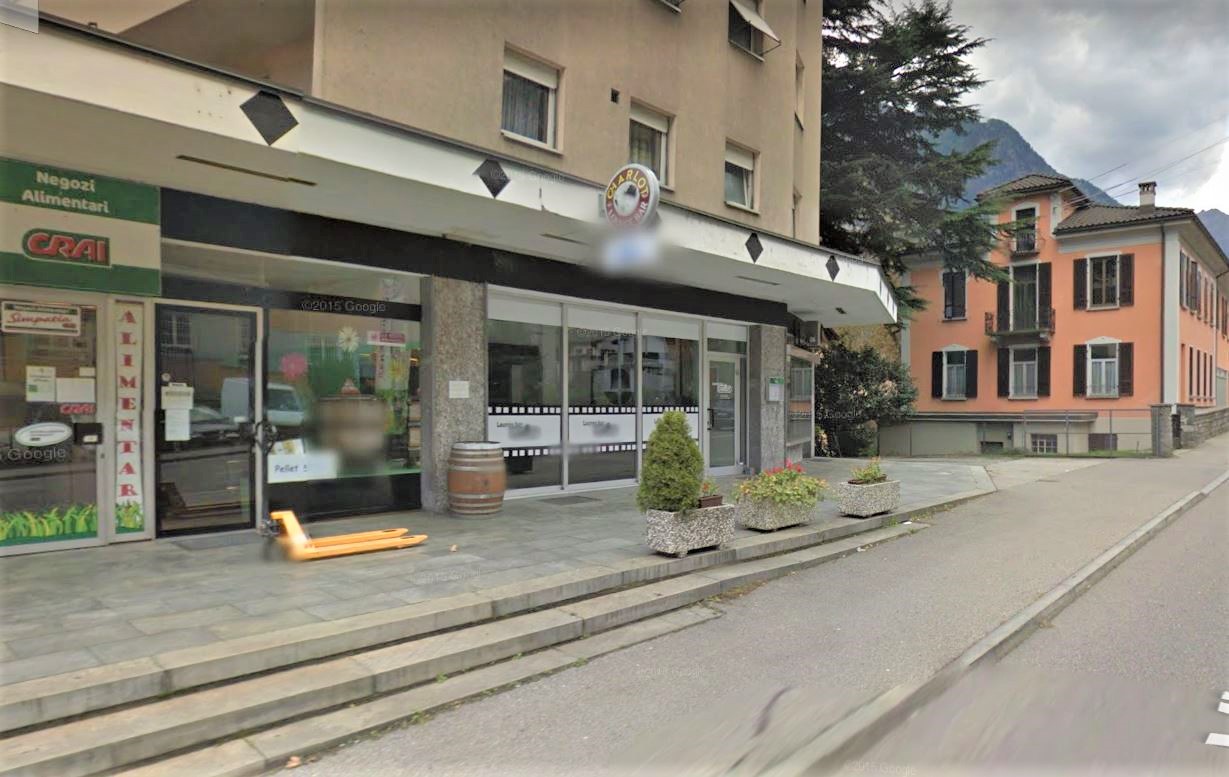   TICINO | Ascona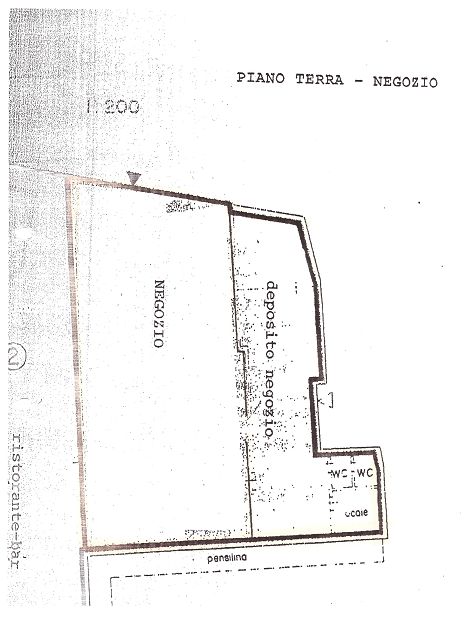 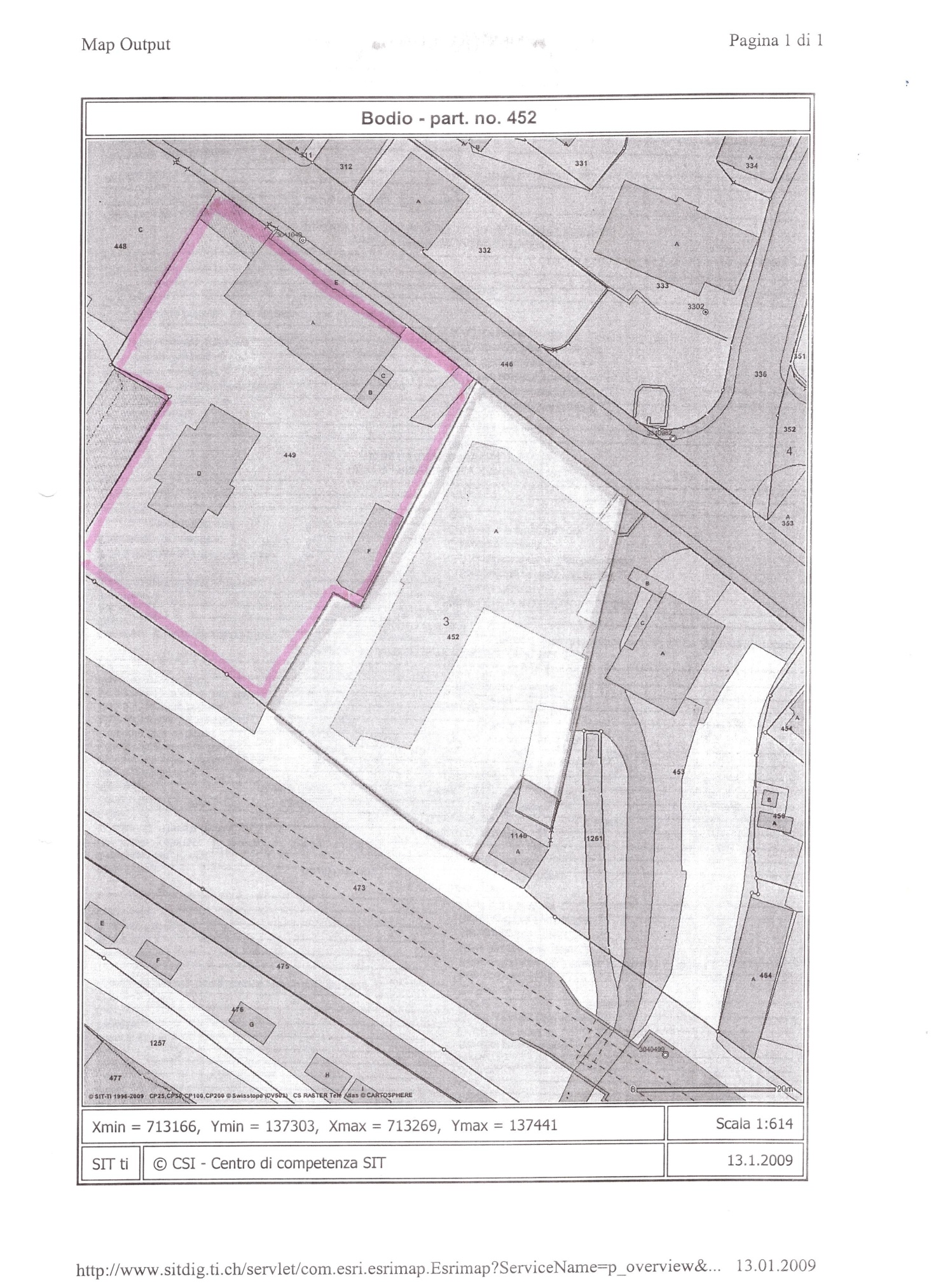 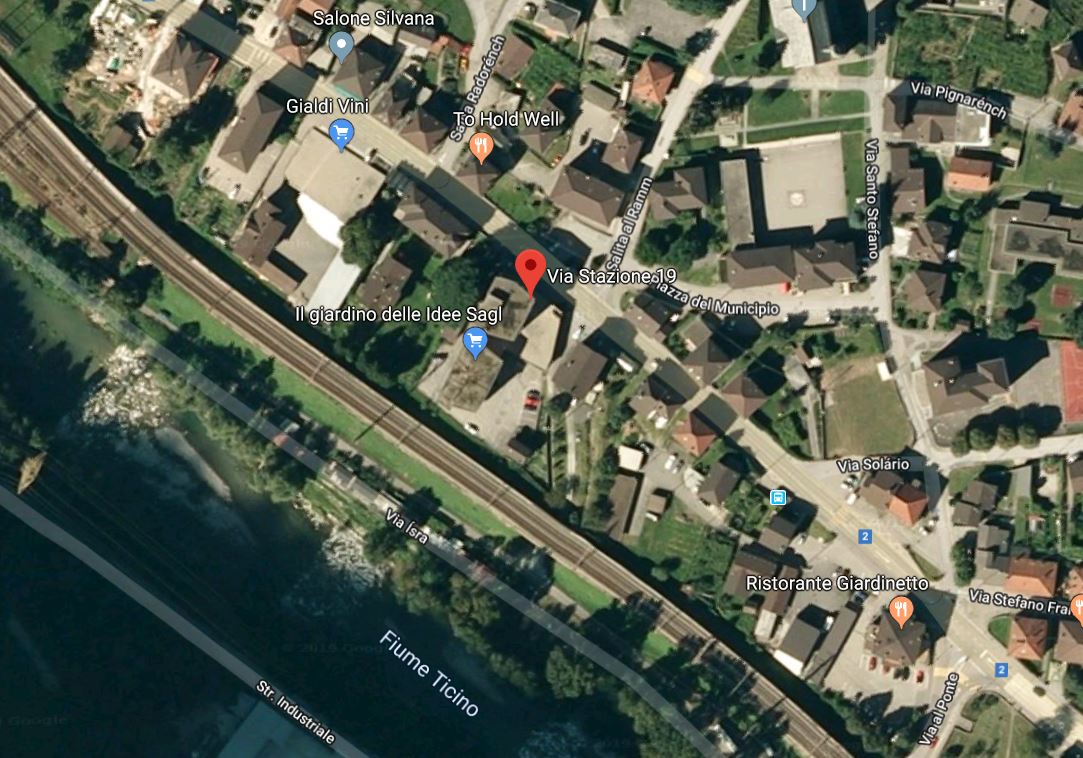 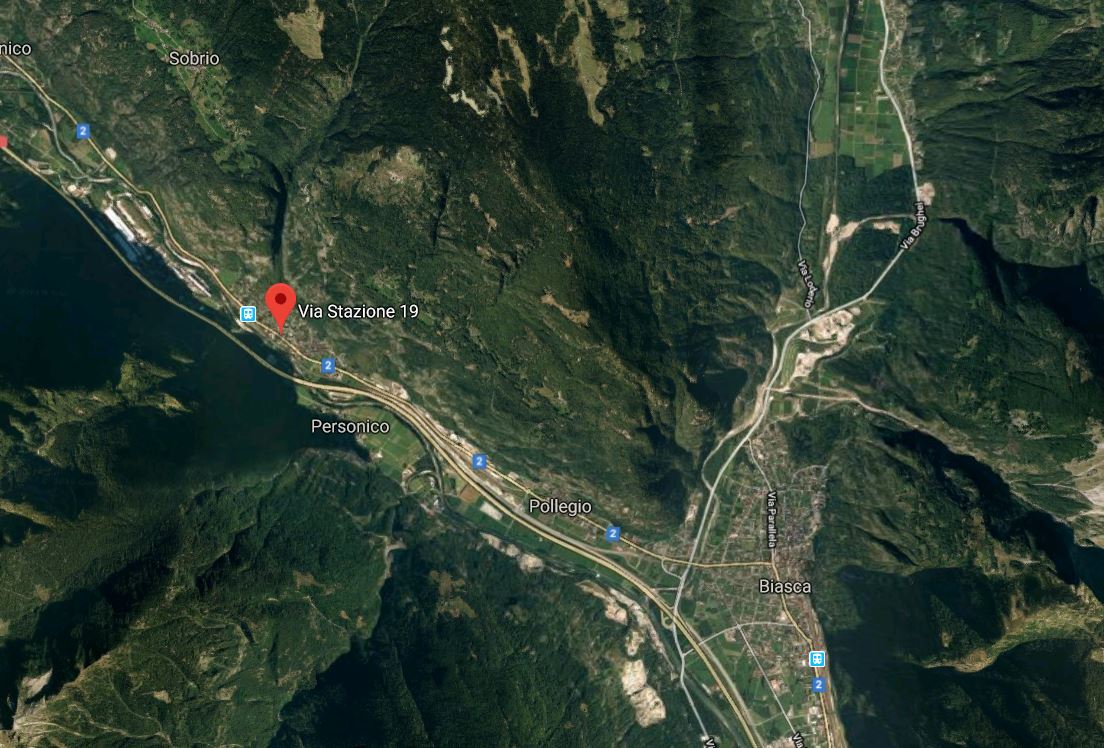   TICINO | Ascona       TICINO |   Bodio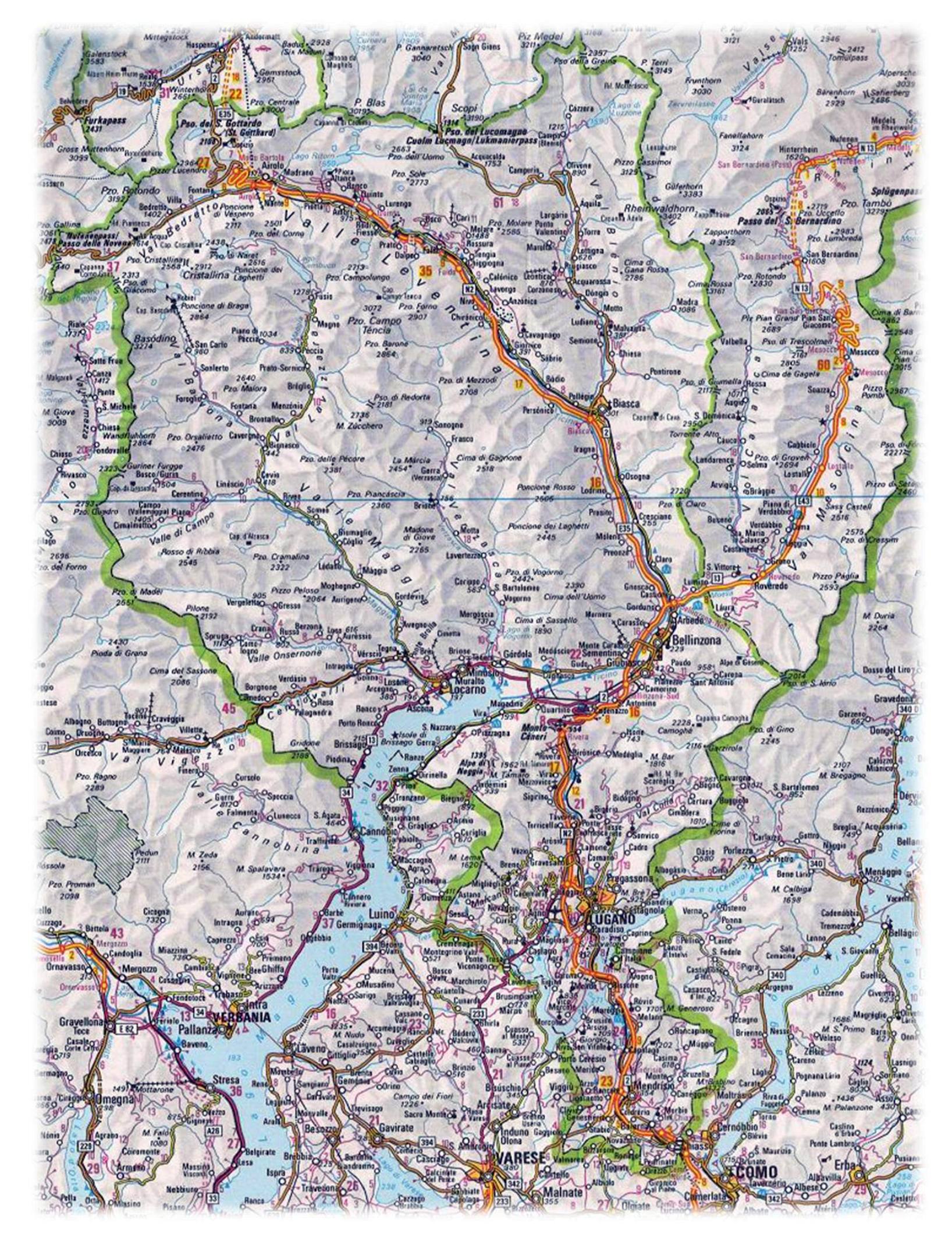 